Высококвалифицированные учителя как ключевой фактор качества образования. Практика в Китайской народной республикеJiang Xiaoyan (Цзян Сяоянь) – кандидат педагогических наук, доцент Китайской академии педагогических исследований21 век характерируется значительными переменами во всех сферах жизни, стремительные изменения требуются от оперативного развития образования. Учитель как ключевая фигура образования, он должен подготовить учащихся для профессией, которые еще не были созданы, должен использовать технологии, которые раньше не были изобретены, должен решить социальные проблемы, которые не возникали раньше.  Модернизация педагогического образования и профессиональное развитие педагогов становилась важной научно-исследовательной темой международных организаций, и важным составляющим программы развития образования во многих странах. Образование в КНР В последние 30 с лишним лет, в системе образования произошли существенные широкомасштабные и положительные изменения. Изменение сначала проявляет себя в финансировании на образование, бюджет на образование в КНР с каждым годом растёт, в 1995- году он составлял 187.8 млрд.юаней, а в 2012 - 2769.6 млрд.юаней, вырос в 15 раз. Благодаря повысшению финансирования, материальные и технические инфраструктуры образовательных организаций были улучшены. Валовой коэффициент охвата образованием(Gross Enrolment Ratio) на разных уровнях повысился, в том числе валовой коэффициент охвата основным образованием горазда подниялся с ниже 20% в 1978 году до 104% в 2015-ом году; валовой коэффициент охвата полным средним образованием с ниже 10% в 1978 году до 87% в 2015-ом году; валовой коэффициент охвата высшим образованием с 1.55% в 1978 году до 40% в 2015-ом году. Уровень образования населения значительно повысилась, грамотность населения старше 15 лет постоянно растет, в начале 80-х годов ХХ века грамотность населения не до 65%, а в 2010 году уже достигала больше 95%. Международные сравнительные исследования показывают положителные изменения в сфере образования Китая. На уровне высшего образования, 7 вузов Китая вошли в ТОП-200 рейтинга QS 2015/16 года, 58 вузов в вошли в ТОП-400 рейтинга QS, среди них,  Университет Цинхуа занимает 25-ое место. По количеству университетов входящих в рейтиг QS, Китай занимает второе место после Амерки. На уровне школьного образования, Шанхайские школьники два раза подряд занимают первое место по успешености PISA (Program for International Student Assessmen) . По оцениванию трёх предметов - математики, чтения, естественных науках – Шанхайские школьники занимают первое место, получают гораздо высшие баллы, чем школьники США. По математической грамотности китайские школьники проявляют себя лучше, чем при оценивании других предметов, они получают балл выше среднего балла на 119( средний балл Шанхайских  школьников 613, а средняя оценка школьников всех  65-ти стран 494, которые участоваволи в программе PISA в 2012 году ). Кадровое обеспечение образования в КНР и его недостатки Кадровое обеспечение оказывают большую роль на продвижение образования в Китае, это сначала проявляется в изменении обеспечении педагогическими кадрами по количеству. В последние годы соотношение учащихся и учителей в Китае становится более оптимальным. По данным государственной службы статистики КНР , в 1997 году в Китае на одного учителя в начальных классах приходилось 24 ученика, в 2013 году - 17, что  почти соответствует среднему показателю в странах ОЭСР (порядка 16 учеников на одного учителя). В 2003 году в средних классах первой ступени (7-9 класс) на одного учителя припадало 19 учеников, в 2013-ом году -  16, а в средних классах второй ступени (10-12 класс) - 13, что уже соответствует средним показателям в странах ОЭСР (приблизительно 13 учеников на одного учителя ) (см. Рис 1.). Рис 1. Соотношение учащихся и учителей в КНРИзменение соотношения численности учащихся на одного учителя означает, что проблемы с недостатком педагогических кадров по количеству уже почти были решены, в одно время, была и повышена уровень квалификации педагогического корпуса, уровень образования и профессиональной квалификации педагогов в целом повышена. По данным Министерства образования КНР, доля учителей в начальных школах с полным высшим образования выросла с 3% в 2003 году до 37% ву 2013 году; доля с полным средним образованием снизилась с 57%  в 2003 году до 12% в 2013 году. Доля учителей с полным высшим образованием в школах среднего образования первой ступени выросла с 24% в 2003 году до 74% 2013 г.; доля учителей с полным средним образованием в школах среднего образования первой ступени снизилась с 68% в 2003 году до 24% 2013 году.  Доля учителей с полным высшим образованием в школах среднего образования второй ступени выросла с 75% в 2003 году до 91% 2013 г.; доля учителей с полным средним образованием снизилась с 24% в 2003 году до 3% в 2013 году; Доля учителей имеющих степень магистра и доктора выросла с 1% в 2003 году до 6 % 2013 году. (см. Рис 2.).Рис 2. Уровень образования учителей в 2003 и 2013 годуПоказатели в рисункеучителя в начальных школах  2003 г. 	учителя в начальных школах  2013 г. 		учителя в школах среднего образования первой ступени 2003 г. учителя в школах среднего образования первой ступени 2013 г. 		учителя в школах среднего образования второй ступени 2002 г. 	учителя в школах среднего образования среднего образования второй ступени 2013 г.Более значительно повышена уровень образования сельских учителей. Например, доля сельских учителей с полным высшим образования в школах среднего образования первой ступенив выросла с 14% в 2003 году до 66% , выросла на 52%; доля сельских учителей с полным высшим образования в школах среднего образования второй ступенив выросла с 59% в 2003 году выросла до 91% в 2013 году, выросла на 32%; доля учителей с неполным высшим образованием снизилась с 40% в 2003 году до 4% в 2013 году на 36%. (см. Рис 3.).Рис 3 .Уровнь образования учителей в городских и сельских школах Показатели в рисункеучителя в городоских начальных школах  2003 г.	учителя в городских начальных школах  2013 г.	учителя в сельских начальных школах 2003 г.		учителя в сельских начальных школах 2013 г. 			учителя в городских школах среднего образования первой ступени  2003 г.учителя в городских школах среднего образования первой ступени  2013 г.учителя в сельских школах среднего образования первой ступени  2003 г.учителя в сельских школах среднего образования первой ступени  2013 г.	учителя в городских школах среднего образования второй ступени в 2003 г.учителя в городских школах среднего образования второй ступени в 2013 г. 	учителя в сельских школах среднего образования второй ступени в 2003 г.	учителя в сельских школах среднего образования второй ступени в 2013 г.Уровень квалификации учителей поднялась, это и проявляет себя в Международном исследовании по вопросам преподавания и обучени(TALIS) , которое проводит Организацией по экономическому сотрудничеству и развитию (ОЭСР). Как блестящее проявление Шанхайских школьников в программе PISA , так и Шанхайские учителя получили неплохие успешности в исследовании TALIS 2013+[1], (см. Рис 4.). в чём участвовались всего 38 стран, это с одной точки зрения подвердает, что квалифицированные учителя являются ключевым условием, обеспечивающее качество подготовки и высокие успехи учащихся. TALIS ориентируется на учителей и директоров, сопоставляет информации об учителяхи директорах школ разных стран в шести областях, включая:• подготовка и профессиональное развитие учителей и директоров школ;• особенности руководства школой;• убеждения и установки учителей и методы преподавания;• удовлетворенность работой, уверенность в своих профессиональных способностях;• обстоновка, в которой работают учителя и директора;• оценка качества работы.Рис 4. Индекс профессионализма учителей в Международном исследовании по вопросам преподавания и обучени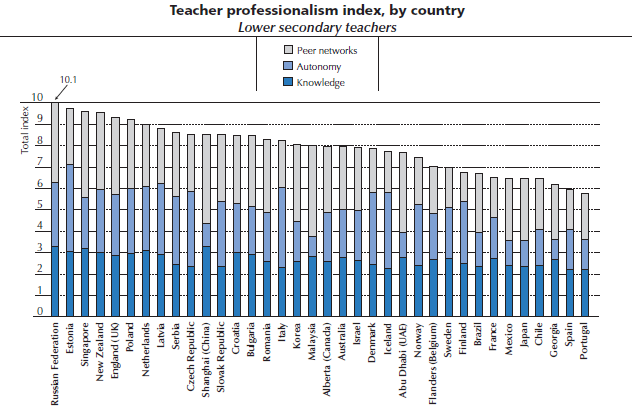 Полученные данные о исследовании TALIS 2013+[1] показывает, что сравнительное преимущество Шанхайских учителей сначала заключается в возросте, средний возраст опрошнных учителей 38 лет, это только старше учителей Сингапура на два года, а моложе чем свои коллеги всех других стран(36 стран); 98.5% Шанхайских учителей имеет высшее образование, по уровню образования они занимают пятое место среди 38 стран; около 90% учителей приняли участие в предварительной подготовку прежде чем, как начали работать учителями в школах, по этому показателю Шанхайские учителя занимают третье место среди среди 38 стран; их подготовность в полной мере к преподаванию содержании дисциплин до 97,9%, их подготовность в полной мереполная по методы обучения до 96%, по этому показателю выше среднего уровня 38 стран; в Шанхае созданы благоприятные условия для повышения квалификации и профессионального развития учителей, в предыдущем году 97.7% учителя участвовали в разнообразных профессиональнах переподготовках. Кроме того, шанхайские учителя и не плохо ведут себя в области активных и коллективных форм профессионального развития, научно-исследовательских деятельностях.Данные исследования TALIS 2013+[1] и выявили недостатки учителей во пользовании информационно коммуникационными технологиями (ICT) шахайскими учителями, среди которых только 15.2% требуется от учащихся выполнить задачи при помощи ICT . Кроме того,  выявлено, что существует недостатки по повышения квалификации учителей, например нехватит прогрмм, которая помагает училям овладеть методам индивидуального обучения.Анализ данных TALIS 2013+[1] помогает осмотрить уровень профессиональных квалификаций учителей Шанхая в международном контексте. Надо признаться, что недостатки у Шанхайских учителей существуют и у учителей в других регионах, например недастатки с овледением и пользованием информационно коммуникационными технологиями существуют почти у учителей во всех местах в Китае, но сильные характиристики шахайских учителейимеют не все их коллеги. Здесь и выявлена проблема с кадровым обеспечением образования в Китае, это дифференциация учителей в разных местах по уровню образования, по уровню квалификации и профессионального развития, по преподаваемым предметам, ифференциация существует между городами и сельскими местностями, между западной частью и восточной частью территории Китая, например, доля сельских учителей с полным высшим образования в школах среднего образования первой ступени 66%, а в городских школах уже 83%; учителя с полным высшим образования в городских начальных школах 57%, а в сельских школах только 25%.(см. Рис 3.) Кроме того, в сфере образования  Китая испытывается дефицит высококвалифицированных педагогов,Содействие профессиональному развитию учителей путём ведения в практику инновационной формы подготовки и переподготовки На основе всех достигнутых успешностях развития образования, и на реально существенных проблемах, стратегия развития образования КНР переориентирована с решения вопроса маштабного развития образования на повышение качества, на расширение доступности качественного образования. Как говорят, что качество образования никогда не может быть выше чем качество обучения и качество учителей. Дальнейшее развитие образованияне не только зависит от улучшения материальных факторов, но и зависит от модели и механизма управления образованием, и в большей степени зависти от качественного  обеспечения  педагогов. В настоящее время, профессиональный рост учителей как важный фактор повышения качества образования вызывают большего внимания в КНР, маштабное повышение квалификации педагогов, равная доступность профессиональной подготовки и переподговки учителей независимо от места работы вызывает всё больше внимания на стратегическом уровне в Китае.Профессиональное развитие педагогов понимается по-разному, по его сущности это рост профессиональной культуры, непрерывное обучение и исследование, непрерывый процесс развития профессиональной этики (в Китае обычно употребляется профессиональная мораль), обогащения знаниями по преподаваемого предмета, и повышение квалификаци по организации образовательной и воспитательной деятельности.Формирование профессионально-этической компетентности как значительное звено профессионального развития педагога Профессиональная этика является важным составляющим профессиональной культуры учителя, всем известно, что школа существенным образом оказывает влияние на воспитание мировоззрения подрастающего человека, его нравственных принципов, ценностей, морально-педагогический облик учителя является одним из важных педагогических факторов, воздействующих на подрастающего человека. В педагагической практиие, только учитель, кто олицетворяет собой образец высоконравственной личности и обладает уважением и доверением учащихся имеет возможность успешно решать сложные задачи. Формирование профессионально-этической компетентности является значительным звеном профессионального развития учителя, и занимает первостепенное место в программах развития педагагического образования в Китае.В 2013 году, Министерство образования КНР утвердило «Мнение о создании и совершествии долгосрочного механизма оформлениея педагогический морали учителей» для того, чтобы моральное воспитание проникало процесс подготовки и повышения квалификации учителей, также и процесс управления педагогическими кадрами. В настоящее време, профессинальная мораль как важный показатель включена в нормы и системы показателей аттестации педагов, и считается одним из важнейших условий для получения учёного звания педагогами , награды, и почёта. Информационно-коммуникативная компетентность педагогов как важный фактор высококачественного разватия  современного образования формирование и развитие информационно-коммуникативной компетентности педагогов как одна из форм повышения качества современного образования в Китае стало важным направлением политики развития образования, особенно после того, как Министерство образования КНР публиковало «Мнение о осуществлении проекта развития компетентности учителей пользоваться информационно-коммуникативной технологией»  в октябре 2013-ого года. С тех пор соответствующиеся взялись за комплексные работы по этому направлению, в том числе и   разрабатывается Стандарт информационно-коммуникационной компетентности учителя, формирование и развитие информационно-коммуникативной компетентности информационно-коммуникационная включено в программу подготовки и переподготовки педагогов,  в многих провинциях информационно-коммуникативная компетентность принимается ключевая показатель аттестации учителей и директоров. Инновация проета формирования и развития информационно-коммуникативной компетентности педагогов в интеграции  разработки стандарта, реформирования системы подготовки и переподготовки учителй с профессиональной аттестации, а конечная цель проект состоиться в том, чтобы учителя широко пользовались бы информационно-коммуникативной технологией в практической образованительной деятельности. Профессиональное развитие сельских учителей как основное условие равного высококачественного развития образования КНР  С 2010 года Министерство образования и Министерство финансов КНР вместе начали реализовать «Государственную программу подготовки и переподготовки педагогов» для маштабного повышения квалификации учителей, директоров и содействия инновационной организации деятельности по подготовке и переподговке педегогов путём подготовки примерных учителей, которые в дальнейшее время своей образовательной практикой оказывает влияние на массу учителей. Харахтеристика данной программы заключается в том, что акцент её поставлен на подготовку и переподготовку мастеров, под их руководством создаётся мастерская, которая оказывает влияние на повышение качества не только одной школы, но и района. В процессе реализации программы создаётся инновационная модель партнёрства вузов (педагогических и классических), примерных школ, местные орган власти, и ведущих учёных, практическая подговка в примерных школах играет значительную роль. В рамках «Государственной программы подготовки и переподготовки педагогов», осуществляеся «Подпрограмма поддержки сельских учителей (2015-2020 год)», это первая программа относительно улучшения педагогического обеспечения сельских школ, которая была утверждена Госсоветом (КНР). Целью её является обеспечние всеми сельскими детями, особенно в отдаленных и бедных районах, возможности получения качественного образования посредством повышения престижа сельских учителей, привлечения высококвалифицированных учителей работать в сельских школах, повышения квалификаций учителей в сельских школах, значительного сокращения разрыва по уровени квалификации учителей между городскими и сельскими районам. Достойством этой программы считается то, что она соединяет престижи профессии, социальный статус и материальлное удовлетворение учителей с их профессиональным развитием, включая повышение заработки сельских учителями, обеспечение жильём и более выгодные требования к ним в получения учёного звания.Важным путём повышение качества педагогических кадров в сельских местностях является привлечение квалифицированных педагогов, с 2007-ого года осуществляется «Целевая программма подготовки учителей на основе  бесплатном обучении», студенты, которые участвуются в программе после заключения договора с администрацией образования процинции, по окончании вуза сначала работают два года в сельских школах, если они устроются на работу в городских школах, или они работают сельскими учителями. В настоящее время 24 провинциях среди всех 34 провинций внедряет подобную программу в практику. Кроме того, в некоторых провинциях в КНР началась активная попытка запустить в движение одного механизма для привлечения отличных учителей на пенсии работать в сельских школах при условии компенсации заработки.